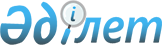 Об утверждении проекта (схемы) зонирования земель и о повышении базовых ставок земельного налога района ТереңкөлРешение маслихата района Тереңкөл Павлодарской области от 11 мая 2020 года № 3/57. Зарегистрировано Департаментом юстиции Павлодарской области 20 мая 2020 года № 6833.
      В соответствии с пунктом 2 статьи 8 Земельного кодекса Республики Казахстан от 20 июня 2003 года, пунктом 1 статьи 510 Кодекса Республики Казахстан от 25 декабря 2017 года "О налогах и других обязательных платежах в бюджет" (Налоговый кодекс), маслихат района Тереңкөл РЕШИЛ:
      1. Утвердить проект (схему) зонирования земель района Тереңкөл согласно приложению 1 к настоящему решению.
      2. Повысить ставки земельного налога к базовым ставкам земельного налога на основании проекта (схемы) зонирования земель района Тереңкөл согласно приложению 2 к настоящему решению.
      3. Контроль за исполнением настоящего решения возложить на постоянную комиссию маслихата района Тереңкөл по аграрным вопросам.
      4. Настоящее решение вводится в действие по истечении десяти календарных дней после дня его первого официального опубликования, за исключением пункта 2, который вводится в действие с 1 января 2021 года. Проект (схема) зонирования земель района Тереңкөл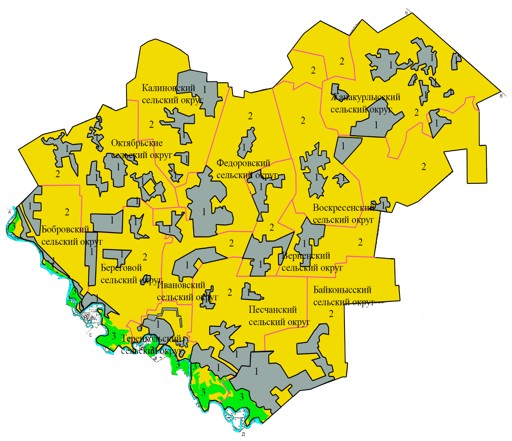  Условные обозначения: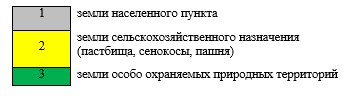  Повышение ставок земельного налога к базовым ставкам земельного налога на основании проекта (схемы) зонирования земель района Тереңкөл
      Сноска. Приложение 2 - в редакции решения маслихата района Тереңкөл Павлодарской области от 07.09.2021 № 3/9  (вводится в действие по истечении десяти календарных дней после дня его первого официального опубликования).
					© 2012. РГП на ПХВ «Институт законодательства и правовой информации Республики Казахстан» Министерства юстиции Республики Казахстан
				
      Председатель сессии

      маслихата района Тереңкөл

Г. Базарбаева

      Секретарь маслихата района Тереңкөл

С. Баяндинов
Приложение 1
к решению маслихата
района Тереңкөл
от 11 мая 2020 года № 3/57Приложение 2
к решению маслихата
района Тереңкөл
от 11 мая 2020 года № 3/57
Зоны расположения земель
Процент повышения
Теренкольский сельский округ
Теренкольский сельский округ
1 
50%
Байконысский сельский округ
Байконысский сельский округ
1
50%
Песчанский сельский округ
Песчанский сельский округ
1
50%
Береговой сельский округ
Береговой сельский округ
1
50%
Бобровский сельский округ
Бобровский сельский округ
1
50%
Октябрьский сельский округ
Октябрьский сельский округ
1
40%
Ивановский сельский округ
Ивановский сельский округ
1
40%
Калиновский сельский округ
Калиновский сельский округ
1
40%
Федоровский сельский округ
Федоровский сельский округ
1
40%
Верненский сельский округ
Верненский сельский округ
1
40%
Воскресенский сельский округ
Воскресенский сельский округ
1
30%
Жанакурлысский сельский округ
Жанакурлысский сельский округ
1
30%